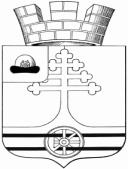 Совет депутатов муниципального образования -Тумское городское поселение Клепиковского муниципального районаРязанской областиРЕШЕНИЕот    26 января  2023 года   	   		                                  № 2О даче согласия на принятие муниципального имущества, находящего в собственности Открытого акционерного общества «Российские железные дороги» в  собственность муниципального образования-  Тумское городское поселение Клепиковского муниципального района  Рязанской области.В соответствии с Федеральным законом от 06.10.2003 года №131-ФЗ «Об общих принципах организации местного  самоуправления в Российской Федерации»,    Решением   Думы Клепиковского муниципального района Рязанской области  № 90 от 16.12.2020  «О даче согласия на передачу муниципального имущества, находящего в собственности муниципального образования – Клепиковский муниципальный район  в собственность муниципального образования -  Тумское городское поселение Клепиковского муниципального района», Уставом муниципального образования – Тумское городское поселение Клепиковского муниципального района Рязанской области, Совет депутатов  муниципального образования – Тумское  городское поселение  Клепиковского муниципального района Рязанской области  РЕШИЛ:  1. Дать согласие на принятие  муниципального имущества, находящего в собственности муниципального образования – Клепиковский муниципальный район  в собственность  муниципального образования — Тумское городское поселение Клепиковского муниципального района  Рязанской области, объектов недвижимости, согласно приложению № 1 и № 2.2.Опубликовать настоящее решение в Информационном бюллетене нормативных правовых актов муниципального образования – Тумское городское поселение Клепиковского муниципального район Рязанской области.3. Настоящее решение вступает в силу со дня официального опубликования.4. Контроль за исполнением настоящего решения возложить на постоянную комиссию по соблюдению законности, правопорядка и контролю за деятельностью  органов и должностных лиц местного самоуправления (председатель  Макаров К.В.)Председатель Совета депутатов,Глава муниципального образования-Тумское городское поселениеКлепиковского муниципального районаРязанской области                                                                                        И.В.ФедневПриложение  №1к решению Совета депутатовмуниципального образования – Тумское городское поселение Клепиковского муниципального района  Рязанской областиот  26.01.2023 № 2Перечень недвижимого имуществаПриложение № 2						к Решению Совета депутатовмуниципального образования – Тумское городское поселениеКлепиковского муниципального районаот 25 января 2023 года  № 2Перечень  движимого имущества № п/пНаименование объектаАдрес (местоположение)ЕГРППлощадь, кв.м/протяженность, мГод вводаБалансовая стоимостьКадастровый номер1здание -насосная станция над артезианской скважиной №2Рязанская обл., Клепиковский район, р.п.Тума62-62-05/029/2010-250 от 30.12.2010 г.4919670,0062:05:0020101:912сооружение-артезианская скважина №2Рязанская обл., Клепиковский район, р.п.Тума62-62-05/029/2010-252 от 30.12.2010 г.14019660.0062:05:0020101:963сооружение-водонапорная башняРязанская обл., Клепиковский район, р.п.Тума62-62-05/029/2010-255 от 30.12.2010 г.17,719780,0062:05:0020157:2344сооружение-артезианская скважина №4Рязанская обл., Клепиковский район, р.п.Тума62-62-05/029/2010-254 от 30.12.2010 г.13019760.0062:05:0020157:2355сооружение-наружные водопроводные сетиРязанская обл., Клепиковский район, р.п.Тума62-62-05/029/2010-258 от 30.12.2010 г.19691977184105,8462:05:0020157:2336соружение-напорная линия водопроводаРязанская обл., Клепиковский район, р.п.Тума62-62-05/029/2010-260 от 30.12.2010 г.6991977151887,2262:05:0020157:2327сооружение-наружные водопроводные сетиРязанская обл., Клепиковский район, р.п.Тума62-62-05/029/2010-259 от 30.12.2010 г.1857197725314,5662:05:0020157:231№ п/пНаименование объектаАдрес (местоположение)Площадь, кв.м/протяженность, мГод установкиБалансовая стоимость1Устройство блочно-модульной системы водоподготовкиРязанская обл.,  Клепиковский район, р.п. Тума-201716348668,282Ограждение скважины №2 Рязанская обл.,  Клепиковский район, р.п. Тума. скв№2174,32018524879,913Бетонное покрытие скважины № 2Рязанская обл., ст.Тумская, скв№2337,02018322743,584Ограждение скважины № 4Рязанская обл., Клепиковский район, р.п. Тума,  скв№492,62018305533,285Бетонное покрытие скважины № 4Рязанская обл. Клепиковский район, скв№482,0 2018112816,346дизель-генератор ст. ТумскаяРязанская обл., Клепиковский район, р.п.Тума-19690,0